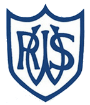 Western Road Community Primary School Weekly Maths PlanWestern Road Community Primary School Weekly Maths PlanWestern Road Community Primary School Weekly Maths PlanWestern Road Community Primary School Weekly Maths PlanWestern Road Community Primary School Weekly Maths PlanWestern Road Community Primary School Weekly Maths PlanWestern Road Community Primary School Weekly Maths PlanClass: Larch (Year 3)Class: Larch (Year 3)Class: Larch (Year 3)Teacher:  Miss DooneTerm: 6Week Beginning: 06.07.20Week Beginning: 06.07.20Topic: Mass and CapacityTopic: Mass and CapacityTopic: Mass and CapacityTopic: Mass and CapacityTopic: Mass and CapacityTopic: Mass and CapacityTopic: Mass and CapacityTopic: Mass and CapacityTopic: Mass and CapacityTopic: Mass and CapacityWarm UpWarm UpTeaching and LearningActivityActivityActivityActivityNext StepsNext StepsMondayUse TT Rockstars to work on your Times Tables. Can you beat your current rock status?Use TT Rockstars to work on your Times Tables. Can you beat your current rock status?Good morning Year 3 and welcome to Week 6 of Term 6! Your Maths activity for today is…
This week, we are learning about capacity! Capacity is how much something can hold -  we usually use it to describe amounts of liquid. Look through the images attached and watch https://www.bbc.co.uk/bitesize/topics/zt9k7ty/articles/zp8crdm to find out about capacity.  You now to complete your reading scaled activity – work out the intervals and the amount of liquid in each measuring cylinder.
You can complete this activity straight onto SeeSaw by clicking Add Response or you can print/handwrite your work and upload a photo.You now to complete your reading scaled activity – work out the intervals and the amount of liquid in each measuring cylinder.
You can complete this activity straight onto SeeSaw by clicking Add Response or you can print/handwrite your work and upload a photo.You now to complete your reading scaled activity – work out the intervals and the amount of liquid in each measuring cylinder.
You can complete this activity straight onto SeeSaw by clicking Add Response or you can print/handwrite your work and upload a photo.You now to complete your reading scaled activity – work out the intervals and the amount of liquid in each measuring cylinder.
You can complete this activity straight onto SeeSaw by clicking Add Response or you can print/handwrite your work and upload a photo.See if you can find measuring jugs at home and see what their intervals are!See if you can find measuring jugs at home and see what their intervals are!TuesdayComplete your Times Tables Olympics sheet (These are attached on SeeSaw and available on the school website too.)
You have 3 minutes to try your questions, remember you need to get them all right before moving onto the next level.Complete your Times Tables Olympics sheet (These are attached on SeeSaw and available on the school website too.)
You have 3 minutes to try your questions, remember you need to get them all right before moving onto the next level.Good morning Year 3! Your Maths activity for today is…
Yesterday, we started learning about capacity. Today, we will be solving capacity questions using conversions to help us.
There are 1000 millilitres in a litre! How many millilitres are in half a litre? Have a look at https://www.bbc.co.uk/bitesize/topics/zt9k7ty/articles/zp8crdm again to remind yourself all about capacity.You now need to solve your two questions about measuring in capacity and converting between millilitres and litres. You only have two questions as they will need to be thought about and explained carefully!
You can complete this activity straight onto SeeSaw by clicking Add Response or you can print/handwrite your work and upload a photo.You now need to solve your two questions about measuring in capacity and converting between millilitres and litres. You only have two questions as they will need to be thought about and explained carefully!
You can complete this activity straight onto SeeSaw by clicking Add Response or you can print/handwrite your work and upload a photo.You now need to solve your two questions about measuring in capacity and converting between millilitres and litres. You only have two questions as they will need to be thought about and explained carefully!
You can complete this activity straight onto SeeSaw by clicking Add Response or you can print/handwrite your work and upload a photo.You now need to solve your two questions about measuring in capacity and converting between millilitres and litres. You only have two questions as they will need to be thought about and explained carefully!
You can complete this activity straight onto SeeSaw by clicking Add Response or you can print/handwrite your work and upload a photo.If 1000ml is 1l, how many ml are in 10l?If 1000ml is 1l, how many ml are in 10l?WednesdayYou have 3 warm-up questions today:6 x 7 ? 
? = 90 + 30 
45 – 27 = ?You have 3 warm-up questions today:6 x 7 ? 
? = 90 + 30 
45 – 27 = ?Good morning Year 3! Your Maths activity for today is…
Today, we will be comparing capacity (just like we did with mass last week!) 
Remind yourself how to use the < > and = signs, and that 1000ml is the same as 1 litre, before starting your activity.You now need to answer your three questions, which today are all about comparing capacities. You can complete this activity straight onto SeeSaw by clicking Add Response or you can print/handwrite your work and upload a photo.You now need to answer your three questions, which today are all about comparing capacities. You can complete this activity straight onto SeeSaw by clicking Add Response or you can print/handwrite your work and upload a photo.You now need to answer your three questions, which today are all about comparing capacities. You can complete this activity straight onto SeeSaw by clicking Add Response or you can print/handwrite your work and upload a photo.You now need to answer your three questions, which today are all about comparing capacities. You can complete this activity straight onto SeeSaw by clicking Add Response or you can print/handwrite your work and upload a photo.Is 1500ml the same as 1.5l? Why/why not?Is 1500ml the same as 1.5l? Why/why not?ThursdayHave a look at MyMaths – have you got any activities to complete? Try these if you have any to do. If not – well done!Have a look at MyMaths – have you got any activities to complete? Try these if you have any to do. If not – well done!Good morning Year 3! Your Maths activity for today is…
Today, you will be adding and subtracting with capacity (just like we did last week with mass!)
Have a look at the images attached, all about magic potions!You now need to complete your activity – building on from the images you have just seen, you will be answering questions about magic potions using adding and subtracting capacities.
You can complete this activity straight onto SeeSaw by clicking Add Response or you can print/handwrite your work and upload a photo.You now need to complete your activity – building on from the images you have just seen, you will be answering questions about magic potions using adding and subtracting capacities.
You can complete this activity straight onto SeeSaw by clicking Add Response or you can print/handwrite your work and upload a photo.You now need to complete your activity – building on from the images you have just seen, you will be answering questions about magic potions using adding and subtracting capacities.
You can complete this activity straight onto SeeSaw by clicking Add Response or you can print/handwrite your work and upload a photo.You now need to complete your activity – building on from the images you have just seen, you will be answering questions about magic potions using adding and subtracting capacities.
You can complete this activity straight onto SeeSaw by clicking Add Response or you can print/handwrite your work and upload a photo.What happens if I do 300ml  - 300ml?What happens if I do 300ml  - 300ml?FridayWhat is the next number in Miss Doone’s sequence?72, 80, 88, 96, ?What is the next number in Miss Doone’s sequence?72, 80, 88, 96, ?Good morning Year 3! Your Maths activity for today is…
We will be solving more questions today with adding and subtracting capacity. For example:
If I have 55ml, and I add on 55ml, how many ml do I now have?You now need to solve your two questions about measuring in capacity and adding and subtracting. You only have two questions as they will need to be thought about and explained carefully!You can complete this activity straight onto SeeSaw by clicking Add Response or you can print/handwrite your work and upload a photo.You now need to solve your two questions about measuring in capacity and adding and subtracting. You only have two questions as they will need to be thought about and explained carefully!You can complete this activity straight onto SeeSaw by clicking Add Response or you can print/handwrite your work and upload a photo.You now need to solve your two questions about measuring in capacity and adding and subtracting. You only have two questions as they will need to be thought about and explained carefully!You can complete this activity straight onto SeeSaw by clicking Add Response or you can print/handwrite your work and upload a photo.You now need to solve your two questions about measuring in capacity and adding and subtracting. You only have two questions as they will need to be thought about and explained carefully!You can complete this activity straight onto SeeSaw by clicking Add Response or you can print/handwrite your work and upload a photo.Pat yourself on the back – you’ve finished another unit of work!
Next week, we will be revising multiplication and division.Pat yourself on the back – you’ve finished another unit of work!
Next week, we will be revising multiplication and division.